Assessment Guidance 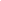 Risk AssessmentRisk AssessmentRisk AssessmentRisk AssessmentRisk AssessmentRisk Assessment for the activity ofAPNA 2023APNA 2023Date15/3/23Unit/Faculty/DirectorateIndian SocietyAssessorUrvi Sacicant and Sonia ShahUrvi Sacicant and Sonia ShahLine Manager/SupervisorPresidentsSigned offUrvi Sacicant and Sonia ShahUrvi Sacicant and Sonia ShahPART A PART A PART A PART A PART A PART A PART A PART A PART A PART A PART A (1) Risk identification(1) Risk identification(1) Risk identification(2) Risk assessment(2) Risk assessment(2) Risk assessment(2) Risk assessment(3) Risk management(3) Risk management(3) Risk management(3) Risk managementHazardPotential ConsequencesWho might be harmed(user; those nearby; those in the vicinity; members of the public)InherentInherentInherentResidualResidualResidualFurther controls (use the risk hierarchy)HazardPotential ConsequencesWho might be harmed(user; those nearby; those in the vicinity; members of the public)LikelihoodImpactScoreControl measures (use the risk hierarchy)LikelihoodImpactScoreFurther controls (use the risk hierarchy)Alcohol intoxication & substance abuseNausea, vomiting, hallucination etcThe student who has consumed the substance and potentially those around them248Whilst we India Soc do not tolerate substance abuse at any of our events, this point is mainly targeted at large gathering events.We will isolate the individual, make sure they are being looked after, away from the crowd & monitor their conditions. If they are in a worsening state, we will appropriately call 999 for an emergency.236Follow SUSU incident report policy Call emergency services as required 111/999 Allergies Allergic reactions to food and drink.Event organisers, event attendees.  2510Attendees are responsible for their own welfare in such instances.155Call Emergency Services/alert bar staff.Slips, trips and fallsInjuries from falling, bruises, fracturesEvent organisers AttendeesFloors to be kept clear and dry. Visual checks are to be maintained throughout the event.Committee to report any trip hazards to facilities teams/venue staff.. Seek medical attention) from venue staff or emergency services (999) if in need.All incidents are to be reported on as soon as possible ensuring the duty manager/health and safety officer has been informed. Follow SUSU incident report policyFire Hazard Electrical wires and other hazardous stimuli can cause a fireAny person in the relevant area of the fire hazard111Committee members should be aware of fire doors and extinguishers111Clear signs for fire exit routesCall emergency services and University Security: Emergency contact number for Campus Security:  Tel: +44 (0)23 8059 3311 (Ext:3311).Equipment - Use of audio & electricity cablesElectrical shock people setting up equipment3412Equipment will be at a distance away from water Cables will be taped down and moved away as a trip hazard.We will try to have minimal tech,212Cables to be taped down, run through cable ramps or tied to a structure where applicable, relevant & sufficient firefighting equipment to be made available (& extension cables). Electrical certificates (DSU). Medical emergencyMembers may sustain injury /become unwell pre-existing medical conditions Sickness DistressMembers3515Advise participants; to bring their personal medication Members/Committee to carry out first aid if necessary and only if qualified and confident to do so Contact emergency services as required 111/999 Contact SUSU Reception/Venue staff for first aid support2515Incidents are to be reported on the as soon as possible ensuring the duty manager/health and safety officer have been informed. Follow SUSU incident report policyPART B – Action PlanPART B – Action PlanPART B – Action PlanPART B – Action PlanPART B – Action PlanPART B – Action PlanPART B – Action PlanPART B – Action PlanRisk Assessment Action PlanRisk Assessment Action PlanRisk Assessment Action PlanRisk Assessment Action PlanRisk Assessment Action PlanRisk Assessment Action PlanRisk Assessment Action PlanRisk Assessment Action PlanPart no.Action to be taken, incl. CostBy whomTarget dateTarget dateReview dateOutcome at review dateOutcome at review datewe will ensure the passages and floor are kept clear and clean to avoid any trips and falls.Committee15/3/202315/3/202315/03/2023It will be noted that the passages are clean and committee members will direct the crowd of students. Visual checks are maintained throughout the event.It will be noted that the passages are clean and committee members will direct the crowd of students. Visual checks are maintained throughout the event.2.We will provide fire exits information to everybody before the start of the event and keep all the firefighting equipmentCommittee15/3/202315/3/202315/03/2023It will be noted that fire safety awareness will be provided to al the attendees and fire exits will be kept clear. It will be noted that fire safety awareness will be provided to al the attendees and fire exits will be kept clear. Responsible manager’s signature: Urvi SacicantResponsible manager’s signature: Urvi SacicantResponsible manager’s signature: Urvi SacicantResponsible manager’s signature: Urvi SacicantResponsible manager’s signature: Urvi SacicantResponsible manager’s signature: Sonia ShahResponsible manager’s signature: Sonia ShahResponsible manager’s signature: Sonia ShahPrint name: Urvi SacicantPrint name: Urvi SacicantPrint name: Urvi SacicantPrint name: Urvi SacicantDate: 28/02/23Print name: Sonia ShahPrint name: Sonia ShahDate: 28/02/23EliminateRemove the hazard wherever possible which negates the need for further controlsIf this is not possible then explain why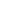 SubstituteReplace the hazard with one less hazardousIf not possible then explain whyPhysical controlsExamples: enclosure, fume cupboard, glove boxLikely to still require admin controls as wellAdmin controlsExamples: training, supervision, signagePersonal protectionExamples: respirators, safety specs, glovesLast resort as it only protects the individualLIKELIHOOD5510152025LIKELIHOOD448121620LIKELIHOOD33691215LIKELIHOOD2246810LIKELIHOOD11234512345IMPACTIMPACTIMPACTIMPACTIMPACTImpactImpactHealth & Safety1Trivial - insignificantVery minor injuries e.g. slight bruising2MinorInjuries or illness e.g. small cut or abrasion which require basic first aid treatment even in self-administered.  3ModerateInjuries or illness e.g. strain or sprain requiring first aid or medical support.  4Major Injuries or illness e.g. broken bone requiring medical support >24 hours and time off work >4 weeks.5Severe – extremely significantFatality or multiple serious injuries or illness requiring hospital admission or significant time off work.  LikelihoodLikelihood1Rare e.g. 1 in 100,000 chance or higher2Unlikely e.g. 1 in 10,000 chance or higher3Possible e.g. 1 in 1,000 chance or higher4Likely e.g. 1 in 100 chance or higher5Very Likely e.g. 1 in 10 chance or higher